Bewerbung für das Apfelfest 2022
Sonntag, 2. Oktober 2022 im Pausa-Quartier (Löwensteinplatz)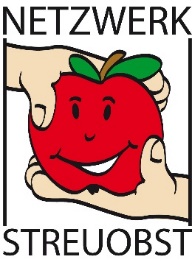 Bewerbungsschluss: 31.07.2022Aussteller_inName: 	      	Verein/Firma/Orga.:      		Straße: 	      	Postleitzahl, Ort: 	     	Telefon/Handy: 	     	 Email: 	      	Ich bin  Gewerbetreibende/-r	 Privatperson/Verein	 Sonstiges _________________Mein/unser Angebot beinhaltet (bitte genaue Beschreibung der Waren/Speisen/Vorführungen) Alkoholausschank 	Ja (Denken Sie daran, die gaststättenrechtliche Erlaubnis beim Ordnungsamt zu beantragen) 	NeinStandgröße (incl. aller Überstände, auch Dachüberstand und Deichsel) 	Verkaufsstand 	      x       x       (L x B x H) 	Verkaufswagen 	      x       x       (L x B x H)Sonstige Infos:	     		(Wichtige Details wie Deichselposition, Verkaufsklappen etc.)Stromversorgung (in der Standgebühr inbegriffen) Achtung nicht vergessen! Eurostecker, Verlängerungskabel etc. sind bei Bedarf mitzubringen. 	Wir benötigen keinen Stromanschluss 	Wir benötigen einen Stromanschluss 	 230 V Wechselstrom	 400 V Drehstrom	Wasser 	(zentrale Zapfstellen vorhanden, Zuleitungen in eigener Regie)	Spülmöglichkeit (ein Spülmobil wird bei ausreichendem Bedarf gestellt) 	Mit dieser Anmeldung akzeptiere/n ich/wir die nachfolgende Marktordnung.Zurück an: 	Netzwerk Streuobst Mössingen, z. Hd. Brigitte Hahn, Landhausstr. 11, 72116 Mössingen 
apfelfest@netzwerk-streuobst.deMarktordnung/Teilnahmebedingungen:Das Apfelfest 2022 wird veranstaltet vom Netzwerk Streuobst Mössingen e.V. in Kooperation mit der Stadt Mössingen.Voraussetzung für die Teilnahme ist ein Bezug zu Streuobst und/oder regionalen Produkten. Über die Bewerbung wird nach Abschluss der Bewerbungsfrist entschieden. Die Vergabe der Standplätze richtet sich allein nach dem Gestaltungs- und Auswahlermessen des Veranstalters. Die Bewerber haben keinen Anspruch auf Zuweisung eines bestimmten Standplatzes.
Falls erforderlich kann auch kurzfristig ein anderer Platz zugeteilt werden. Die erteilte Zulassung ist nicht auf Dritte übertragbar.Zusagen werden bis 30.08.2022 zusammen mit einer Rechnung für die Standgebühren versandt. Die Zusage gilt verbindlich, wenn die in Rechnung gestellten Standgebühren beglichen wurden.Die Zufahrtsregelung und der Aufbauplan werden rechtzeitig vor dem Apfelfest mitgeteilt und sind für alle Marktbeschicker verbindlich.Das Apfelfest dauert am Sonntag von 11 bis 17 Uhr; der Aufbau ist ab 8:00 Uhr möglich. 
Nur nach Rücksprache mit dem Veranstalter können Wagen oder Stände schon am Samstag auf dem Platz abgestellt werden. 
Fahrzeuge sind nach dem Entladen unverzüglich vom Veranstaltungsgelände zu entfernen. Standgebühren: 
Grundgebühr pauschal 15,- € pro Stand+ 2,- € je lfd. m2 Standfläche.
Für Gewerbetreibende: Grundgebühr 70,- € + Flächenkomponente 2,- € je lfd. m2 Standfläche.
Schulklassen, Kindertageseinrichtungen, Elterninitiativen usw. sind von den Gebühren befreit.
Bei der Standgröße wird grundsätzlich auf ganze Meter aufgerundet. Die Stände werden bündig nebeneinander geplant.Die Nutzung von Strom, Wasser und Spülmobil (nach Voranmeldung) sind in den Standgebühren enthalten. In der Standgebühr ist die Müllentsorgung inbegriffen. Falls an Ihrem Stand Müll anfällt, müssen eigene Müllgefäße aufgestellt und regelmäßig geleert werden. Ein Müllcontainer ist vorhanden. Der Standplatz ist besenrein zu hinterlassen. Stände, Pavillons, Biertische, Kabel, Wasserleitungen, Müllgefäße etc. sind von den Standbeschickern selbst mitzubringen.Alle Stände sowie sonstige Ein- und Aufbauten sind standsicher zu errichten und müssen den baurechtlichen und statischen Anforderungen entsprechen. Kleinzelte ohne Baubuch oder Pavillons sind mittels Ballastierung standsicher zu errichten. Der Veranstalter kann das Apfelfest aufgrund der gültigen Coronaverordnungen oder eigener Sicherheitserwägungen jederzeit absagen. In diesem Fall fallen keine Gebühren für die Aussteller/innen an. Es sind keine Schadensersatzansprüche möglich.Bei Rückfragen wenden Sie sich bitte an: Netzwerk Streuobst Mössingen e.V., Brigitte Hahn 
Tel.: 07473-921952, Email: apfelfest@netzwerk-streuobst.de Informationen zur DSGVO: Wir speichern und verarbeiten Ihre Daten nach der EU-DSGVO. Ihre Betroffenenrechte entnehmen Sie bitte der Datenschutzerklärung unter www.netzwerk-streuobst.de.